Информационная карта кандидата на участие в муниципальном профессиональном конкурсе «Учитель года города Красноярска – 2016»Коляда Оксана Сергеевнагород Красноярск, Кировский район (город, район)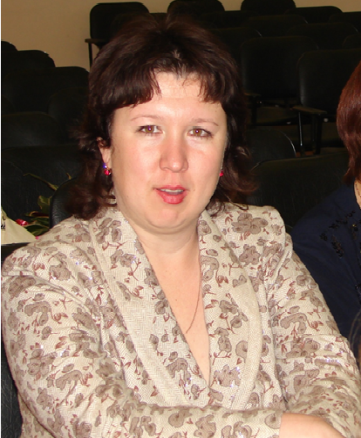 1. Общие сведения1. Общие сведенияНаселённый пункт город КрасноярскДата рождения (день, месяц, год)22.01.1971Место рождениягород КрасноярскАдрес личного Интернет-ресурса, где можно познакомиться с участником и публикуемыми им материаламиsch46.jimdo.comАдрес школьного сайта в Интернетеsch46.jimdo.com2. Работа2. РаботаМесто работы (полное наименование образовательной организации в соответствии с её уставом)Муниципальное  бюджетное                                                            образовательное  учреждение « Средняя я школа  №46»                                                           Кировского района города КрасноярскаЗанимаемая должность (наименование в соответствии с записью в трудовой книжке)учитель математикиПреподаваемые предметыматематика, наглядная геометрияКлассное руководство в настоящее время, в каком классе10 классеОбщий трудовой стаж(полных лет на момент заполнения анкеты)22 годаОбщий педагогический стаж(полных лет на момент заполнения анкеты)22 годаДата установления   квалификационной категории (в соответствии с записью в трудовой книжке)Приказ Министерства образования и науки Красноярского края № 89-40/2 от 28.03.2013годаПочётные звания и награды (наименования и даты получения в соответствии с записями в трудовой книжке)нетПослужной список (места и сроки работы за последние 10 лет)МБОУ«СШ №46»Преподавательская деятельность по совместительству (место работы и занимаемая должность)3. Образование3. ОбразованиеНазвание и год окончания организации профессионального образованияКрасноярский государственный педагогический институт  1993годСпециальность, квалификация по дипломупо специальности учитель математики, информатики и ВТ;Дополнительное профессиональное образование за последние три года (наименования дополнительных профессиональных программ, места и сроки их освоения)Программа формирования универсальных учебных действий в процессе обучения математике основной школы средствами УМККИПК, удостоверение  № 6308, 108 часов.с 10 марта по 25 марта 2015 годаЗнание иностранных языков (укажите уровень владения)немецкий со словаремУчёная степеньнетНазвание диссертационной работы (работ)Основные публикации (в т. ч. книги)4. Общественная деятельность4. Общественная деятельностьУчастие в общественных организациях (наименование, направление деятельности и дата вступления)нетУчастие в деятельности управляющего совета образовательной организациинетУчастие в разработке и реализации муниципальных, региональных, федеральных, международных программ и проектов(с указанием статуса участия)5. Семья5. Семья6. Досуг6. ДосугХоббиСпортивные увлеченияСценические таланты